РЕГИОНАЛЬНЫЙ ЧЕМПИОНАТ «АБИЛИМПИКС»Главный эксперт компетенции ПсихологииЛарина Галина НиколаевнаКОНКУРСНОЕ ЗАДАНИЕпо компетенции«ПСИХОЛОГИЯ»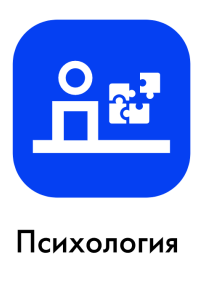 Курск, 2023г.Описание компетенции.Актуальность компетенции.Целью проведения конкурса по компетенции «Психология» является выявление талантливых учащихся и студентов, выбравших своей будущей профессией психологию, а также специалистов, на высоком уровне владеющих приёмами и   методами   работы   по   данной   компетенции.   Участие   последних в конкурсе   позволит   выявить   профессионально   подготовленных   психологов, в сфере образования, с целью обеспечения их последующей государственной поддержкой для их дальнейшего личностного и продуктивного профессионального развития.К участию в конкурсе допускаются индивидуальные участники, получившие или получающие психолого-педагогическое образование и имеющие инвалидность или ограниченные возможности здоровья.Каждый участник конкурса решает конкурсные задания, требующие владения современными знаниями и научными представлениями о психических процессах, свойствах и состояниях человека и их проявлениях в различных областях человеческой деятельности, о межличностных и социальных взаимодействиях и их изменениях при воздействии социальной среды, владения способами и формами их организацииВ данной номинации оценивается уровень профессиональных компетенций каждого участника и его готовность к оперативному выполнению мыследеятельностных задач в режиме творческой конкуренции.Выполнение   участниками    конкурсного    задания    будет    оцениваться в соответствии с профессиональным стандартом «Педагог-психолог» (психолог в сфере образования). Профстандарт педагога-психолога определяет трудовые функции практического психолога, работающего в образовательной организации или в организации, осуществляющей образовательную деятельность. Педагог- психолог, выполняя свои трудовые функции, взаимодействует с учителями, обучающимися и их родителями (законными представителями). В своей профессиональной деятельности педагог-психолог должен сочетать изучение личности   и    поведения    ребенка    в    реальных    образовательных    условиях с углубленным анализом его индивидуальных особенностей. Его деятельность отвечает решению перспективной задачи психологической службы образования: максимальному содействию развитию каждого обучающегося, и в большей мере предусматривает     такие     активные     формы      деятельности      специалиста, как психологическую профилактику, психологическое просвещение, психологическую         диагностику,          психологическое          консультирование и психологическую коррекцию.Профессии, по которым участники смогут трудоустроиться после получения данной компетенции.Участники   после   получения   образования   и   овладения   компетенциями в профессиональной области «Психология» в соответствии с профессиональным стандартом «Педагог-психолог (психолог в сфере образования)» могут быть трудоустроены на должности «психолог», «педагог-психолог», «психолог образовательной организации» в сферах дошкольного, начального, основного,среднего общего образования, а так же профессионального среднего и высшего образования и в структурах дополнительного образования.Ссылка на образовательный и/или профессиональный стандарт (конкретные стандарты).СтудентыФедеральный государственный образовательный	стандарт высшего	образования	по направлению	подготовки37.03.01	Психология (утверждён		Приказом Минобрнауки России от 15 октября 2014 г. № 946)Федеральный государственный образовательный стандарт среднего профессионального образования по направлению подготовкиДошкольное образование(Приказ Министерства образования и науки РФ от 27 октября 2014 г. N 1351)Федеральный государственный образовательный стандарт среднего профессионального образования по направлению подготовкиПреподавание в начальных классах(Приказ Министерства образования и науки РФ от 27 октября 2014 г. N 1353)Федеральный государственный образовательный стандарт среднего профессионального образования по направлению подготовки44.02.04 Специальноедошкольное образование (Приказ Министерства образования и науки РФ от 27 октября 2014 г. N 1354)Федеральный государственный образовательный	стандарт среднего профессионального образования			по направлению	подготовки44.02.05	Коррекционная педагогика		в	начальном образовании(Приказ Министерства образования и науки РФ от 27 октября 2014 г. N 1393)Федеральный государственный образовательный стандарт среднего профессионального образования по направлению подготовки44.02.03 Педагогика дополнительного образования(Приказ Министерства образования и науки РФ от 13 августа 2014 г. N 998)Требования к квалификации.Конкурсное задание.Краткое описание задания.Участники демонстрируют профессиональные компетенции в рамках основных видов деятельности психолога: психологическое просвещение, психологическая профилактика, психологическое консультирование, психодиагностика, психокоррекция.Для	студентов	–	психологическое	просвещение,	психологическая коррекция.Структура и подробное описание конкурсного задания.Последовательность выполнения задания.СтудентМодуль 1. Психологическое просвещение.Ознакомиться с предложенной тематикой блога.Определить целевую аудиторию.Определить задачи, решаемые целевой аудиторией в рамках данной тематики.Определить цель поста.Написать пост-статью, соответствующий тематике блога.Объём статьи - не более 500 слов.Содержание статьи должно включать в себя информирование, практическуюпомощь, поддержку сообщества и эмоциональный контент.Статья должна соответствовать параметрам:Актуальность – использование ифоповода ближайшего времени.Универсальность – пост должен быть интересен всей целевой аудитории.Эмоциональный отклик – вызывать у читателя эмоциональный ответ.Модуль 2. Психологическое консультирование.Изучить текст исповеди клиента.В письменной форме определить запрос клиента, его ожидания от консультации,оценить сильные и слабые стороны клиента.В ходе анализа исповеди клиента придерживаться следующего алгоритма:1. Анализ локуса жалобы (объективный, субъективный).2. Анализ самодиагноза клиента.3. Анализ психологического запроса клиента.4. Анализ скрытого содержания и подтекста.5. Определение обстоятельств, способствующих формированиюпсихологической проблемы.6. Определение круга лиц, влияющих на формирование психологическойпроблемы.7. Выдвижение первоначальных гипотез относительно психологическихпроблем клиента.Обосновать своё решение анализом смысловых единиц текста.Обозначить и обосновать предполагаемые темы консультирования данногоклиента.Модуль 3. Психологическая коррекция.Сориентироваться в данных предложенной целевой аудитории.Определить основные психологические особенности и характерныепсихологические проблемы заданного возраста.Разработать в письменной форме занятие по заданной тематике, включающий всебя: цель, задачи, организационный момент, ритуал начала занятия, разминку,основное содержание занятия (1-2 упражнения, техники), рефлексию.Провести фрагмент занятия с волонтёрами.Особые указания:Что можно?На усмотрение организатора.Что нельзя?Не допускается использование во время конкурсных соревнований любыхинформационных носителей.2.4. 30% изменение конкурсного задания.СтудентМодуль 1. Психологическое просвещение.Изменения могут касаться только предложенной тематики блога (Самореализация,Расстройство пищевого поведения, Детско-родительские отношения).Модуль 2. Психологическое консультирование.Изменения могут касаться только содержания исповеди клиента.Модуль 3. Психологическая коррекция.Изменения могут касаться определения возрастной группы детей.Критерии оценки выполнения задания.СтудентМодуль 1. Психологическое просвещение.Модуль 2. Психологическое консультирование.Модуль 3. Психологическая коррекция.Перечень используемого оборудования, инструментов и расходных материалов.Для всех категорий участников.3.1. Школьники, студенты, специалисты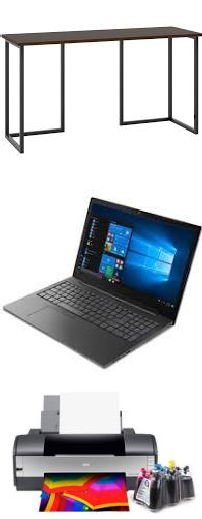 Минимальные требования к оснащению рабочих мест с учетом всех основных нозологий.Схема застройки соревновательной площадки.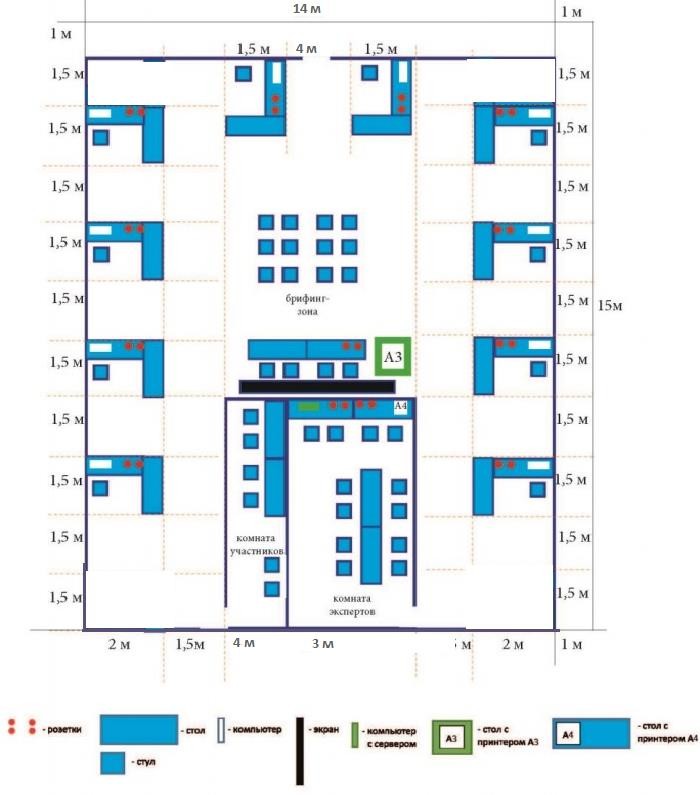 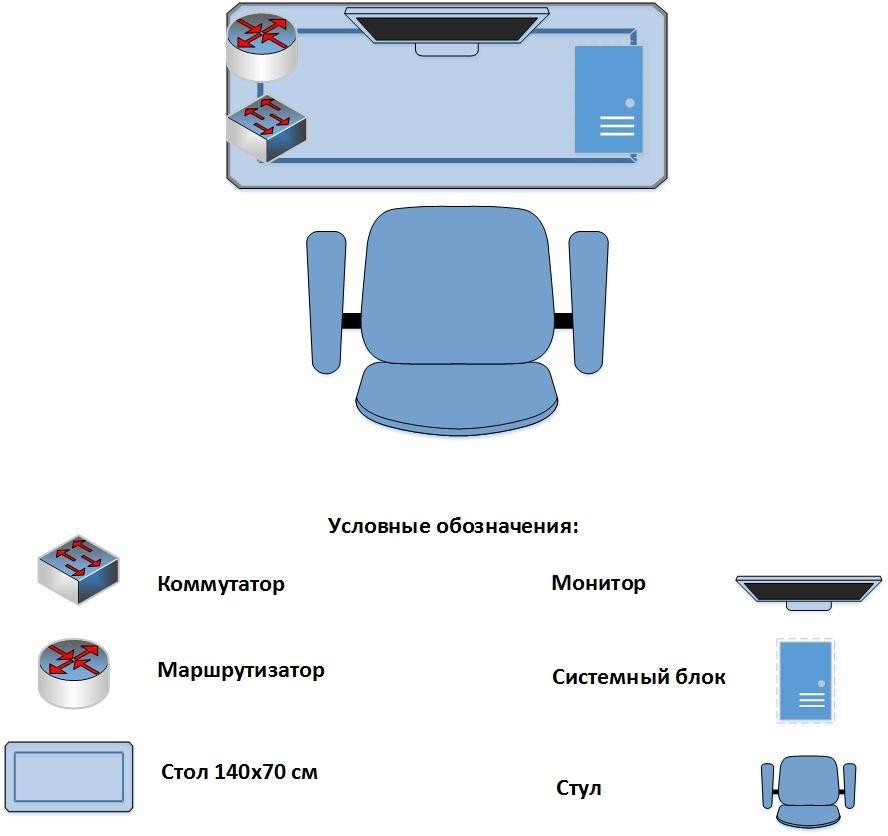 Требования охраны труда и техники безопасностиОбщие вопросыДанные требования распространяются на лиц, работающих на персональных компьютерах и периферийном оборудовании. Инструкция является обязательной к исполнению, и отступления от неё не допускаются. К самостоятельной настройке электроаппаратуры допускается только специально обученный персонал старше 18 лет, пригодный по состоянию здоровья и квалификации к выполнению указанных работ.Действия до начала работПроверка готовности участников и экспертов.Перед началом работы следует убедиться в исправности электропроводки, выключателей, штепсельных розеток, наличии заземления компьютера, его работоспособности.В случае обнаружения неисправностей к работе не приступать.Сообщить об этом главному эксперту и только после устранения неполадок и разрешения эксперта приступить к работе.Действия во время выполнения работОт всех участников и экспертов требуется соблюдение регламента проведения чемпионата.Не включать оборудование в неисправную розетку, во время работы следить, нагревается ли вилка, не нарушена ли целостность электрошнура.Избегать частого включения и выключения компьютера без необходимости.Не прикасаться к экрану и к тыльной стороне блоков компьютера.Не трогать разъемы соединительных кабелей.Не приступать к работе с влажными руками.Избегать попадания брызг воды на составные части интерактивной доски, монитора; исключить попадания жидкости на чувствительные электронные компоненты во избежание их повреждения.Не класть предметы на оборудование и дисплей.Не давить и не стучать по интерактивной панели, не прислоняться к ней.При работе на ксероксе во избежание поражения электротоком при устранении блокировки бумаги и мелком ремонте отключить аппарат от сети.Не допускать воздействия огня на тонер-картридж.Действия после окончания работЗавершение работы над заданием по сигналу эксперта.Отключить оборудование от электросети. Привести рабочее место в порядок.Действия в случае аварийной ситуацииПри возникновении возгорания необходимо немедленно отключить оборудование, обесточить электросеть за исключением осветительной сети, сообщить о пожаре главному эксперту.Если на металлических частях оборудования обнаружено напряжение (ощущение тока), заземляющий провод оборван - отключить оборудование немедленно, доложить главному эксперту об неисправности электрооборудования и без его указания к работе не приступать.При прекращении подачи электроэнергии отключить оборудование.Психология общенияуметь применять техники и приемыэффективного общения;использовать приемы саморегуляцииповедения в процессе межличностного общения;знать взаимосвязь общения и деятельности;цели, функции, виды и уровни общения;роли и ролевыеожидания в общении;ФГОС ВОанализ психологических свойств и состояний, характеристик психических процессов, различных видовдеятельности индивидов и групп;предупреждение отклонений в социальном и личностном статусе и развитии, вфункционированиилюдей с ограниченными возможностями, а также профессиональныхПрофессиональный стандарт «Педагог- психолог (психолог в сфере образования)»Психолого-педагогическое сопровождение образовательного процесса в образовательных организациях общего, профессионального идополнительного образования,сопровождение основных и дополнительных образовательных программ:психолого-педагогическое ивиды социальных взаимодействий;механизмы взаимопонимания в общении;техники и приемы общения, правила слушания, ведения беседы, убеждения;этические принципы общения;источники, причины, виды и способы разрешения конфликтоврисков в различных видах деятельности;выявление трудностей в обучении, нарушений и отклонений в психическом развитии, риска асоциального поведения, диагностика психических состояний, возникающих в процессе учебной и внеучебнойдеятельности;распространение информации о роли психологическихфакторов в поддержании и сохранении психического ифизического здоровья, в процессах воспитания и образования, трудовой и организационнойдеятельности, коммуникации;формирование установок, направленных на гармоничное развитие, продуктивноепреодоление жизненных трудностей, толерантности во взаимодействии с окружающим миромФГОС СПОУметь:применять техники и приемы эффективного общения;использовать приемы саморегуляцииповедения в процессе межличностного общения;владеть способами бесконфликтного общения;анализироватьпедагогические условия, способствующие возникновению и развитию общения;методическое сопровождение реализации основных и дополнительных образовательных программпсихологическая экспертиза (оценка) комфортности ибезопасности образовательной среды образовательных организацийпсихологическое консультирование субъектов образовательного процессакоррекционно- развивающая работа с детьми и обучающимися, в том числе работа по восстановлению и реабилитациипсихологическаядиагностика детей и обучающихсяпсихологическое просвещение субъектов образовательного процессапсихопрофилактика (профессиональная деятельность, направленная на сохранение и укрепление психологическогоздоровья обучающихся в процессе обучения и воспитания в образовательных организациях)Оказание психолого- педагогической помощи лицам с ограниченнымивозможностями здоровья, испытывающим трудности в освоении основных общеобразовательных программ, развитии и социальной адаптации, воценивать риски и принимать решения в нестандартных ситуациях;взаимодействовать с родителями.применять знания психологии при решениипедагогических задач;выявлять индивидуально- типологические и личностныеособенности человека;планировать и проводитьпедагогически целесообразную работу с родителями;проводитьпедагогическое наблюдение и диагностику,интерпретировать полученные результаты.Знать:взаимосвязь общения и деятельности;цели, функции, виды и уровни общения;роли и ролевыеожидания в общении;виды социальных взаимодействий;механизмы взаимопонимания в общении;техники и приемы общения, правила слушания, ведения беседы, убеждения;этические принципы общения;источники, причины, виды и способы разрешенияконфликтов;отклонения, нарушения в соматическом, психическом, интеллектуальном,том числе несовершеннолетним обучающимся.Профессиональный стандарт		"Педагог дополнительного образования	детей	и взрослыхТрудовые действияпроводить мероприятия для учащихся с ОВЗ;обеспечение взаимодействия с родителями учащихся, осваивающихдополнительную общеобразовательную программу.Необходимые умениядиагностироватьпредрасположенность (задатки) детей к освоению выбранного вида искусств или вида спорта;устанавливать педагогически целесообразныевзаимоотношения с учащимися, создавать педагогические условия для благоприятного психологического климата, использовать различные средствапедагогической поддержки учащихся;организовывать и проводить индивидуальные и групповые встречи (консультации) с родителями.Необходимые знания:основные характеристики, способы педагогической диагностики и развития ценностно-смысловой, эмоционально-волевой, потребностно- мотивационной,речевом, сенсорном развитии человека (ребенка).взаимосвязь общения и деятельности;цели, функции, виды и уровни общения;роли и ролевыеожидания в общении;виды социальных взаимодействий;механизмы взаимопонимания в общении;выявлятьиндивидуальные и типологические особенности обучающихся;работать с детьми, имеющими отклонения в развитии, девиантное поведение;проводитьпедагогическое наблюдение за занимающимися;устанавливать педагогически целесообразныевзаимоотношения сдетьми и родителями;оценивать риски и принимать решения в нестандартных ситуациях. техники и приемы общения, правила слушания, ведения беседы,убеждения;этические принципы общения;источники, причины, виды и способы разрешенияконфликтов;понятие нормы и отклонения, нарушения в соматическом, психическом, интеллектуальном, речевом, сенсорноминтеллектуальной, коммуникативной сфер учащихся;особенности одаренных детей, учащихся с ОВЗ, специфика инклюзивного подхода в образовании;источники, причины, виды и способы разрешенияконфликтов;основные принципы и технические приемы созданияинформационных материалов.развитии человека (ребенка);особенности работы с детьми с особыми образовательными потребностями,девиантным поведением;групповую динамику;понятия, причины, предупреждение и коррекцию школьной и социальнойдезадаптации,девиантного поведения;основы педагогической диагностики обучающихся в классах компенсирующего и коррекционно- развивающегообразования;понятие и сущность школьной дезадаптации младшего школьника;теоретические основы коррекции отклонений в поведении детей.Наименование категории участникаНаименование модуляВремяпроведения модуляПолученный результатСтудентМодуль 1. Психологическое просвещение.45 минутПодготовка статьи дляпсихологическогоблога в социальнойсети сразработаннымицелями.СтудентМодуль 2.Психологическоеконсультирование.45 минутОпределение	списка темСтудентМодуль 3.Психологическая коррекция.50 минут/10Мини	программа коррекционногозанятия./Проведениефрагмента занятияОбщее время выполнения конкурсного задания: 2,5 часаОбщее время выполнения конкурсного задания: 2,5 часаОбщее время выполнения конкурсного задания: 2,5 часаОбщее время выполнения конкурсного задания: 2,5 часаНаименование модуляЗаданиеМаксимальный балл1.Психологическое просвещение.Подготовка статьи на тему «Самореализация» для психологического блога в социальной сети с разработанными целями. 302. Психологическое консультированиеПроанализировать исповедь клиента, определить темы дальнейших консультаций. (бабушка о внучке 12 лет): «На перемене моя внучка спорила с одноклассником.   Подошедшая учительница узнала, что мальчик разбил новый плейер моей внучки, который она принесла в школу. Мальчик уверял, что это вышло случайно. А внучка потребовал деньги за разбитую вещь или же новый плейер. Она очень старалась вести себя хорошо и учиться и мы с дедушкой подарили его на день рожденияУчительница отчитала внуччку за то, что она принесла в школу дорогую вещь, дала ее однокласснику, а теперь его же и обвиняет. Внучка очень расстроена».303.Психологическая коррекция.Разработать фрагмент занятия,включающий в себя: ритуал началазанятия, разминка, основное содержаниезанятия (1-2 упражнения, техники). Занятиедолжно быть ориентировано наподростковый возраст40ИТОГОИТОГО100Задание№Наименование критерияМаксимальные баллыОбъективная оценка (баллы)Субъективная оценка (баллы)Подготовитьстатью попредложенной теме дляпсихологического блога в социальной сети с разработанными целями1.Соблюдение правил конкурса22Подготовитьстатью попредложенной теме дляпсихологического блога в социальной сети с разработанными целями2.Соблюдениесанитарных норм и22правилбезопасности	при проведении подвижной игры3.Соответствие определения цели и задач	целевой аудитории.444.Доступность опорных понятий и вопросов целевойаудитории.445.Использование современныхисследований	ипубликаций	(не старше 5 лет)226.Соблюдениеструктуры и логики построения текста337.Информативностьподготовленногоматериала338.Отражение позиции автора229.Наличие примеров3310.Стиль и общий тон изложения22ИТОГО:	30ИТОГО:	30ИТОГО:	30ИТОГО:	30ИТОГО:	30ИТОГО:	30Задание№Наименование критерияМаксимальные баллыОбъективная оценка (баллы)Субъективная оценка (баллы)Проанализировать исповедь1.Соблюдение	правилконкурса33клиента, определить темыдальнейшихклиента, определить темыдальнейших2.Соблюдениесанитарных норм и правил безопасности11консультаций.консультаций.Четкость3.формулирования запроса клиента554.Аргументированност ь суждений44Безоценочное5.отношение к клиенту в суждениях336.Соблюдение логики в суждениях33Адекватность7.предложенных темдля работы с данным44клиентом8.Отсутствие прямых и готовых решений при анализепредложенной ситуации339.Профессионализм22ИТОГО:	30ИТОГО:	30ИТОГО:	30ИТОГО:	30ИТОГО:	30ИТОГО:	30Задание№Наименование критерияМаксимальные баллыОбъективнаяоценка (баллы)Субъективнаяоценка (баллы)Разработать фрагментзанятия, включающий в себя: ритуал начала занятия, разминка, основноесодержание занятия (1-2 упражнения, техники).Занятие должно быть ориентировано на малую группу детей подросткового возраста.1.Соблюдение	правил конкурса.11Разработать фрагментзанятия, включающий в себя: ритуал начала занятия, разминка, основноесодержание занятия (1-2 упражнения, техники).Занятие должно быть ориентировано на малую группу детей подросткового возраста.2.Соблюдениесанитарных норм и правил безопасности,соответствующих профессии.22Разработать фрагментзанятия, включающий в себя: ритуал начала занятия, разминка, основноесодержание занятия (1-2 упражнения, техники).Занятие должно быть ориентировано на малую группу детей подросткового возраста.3.Соответствие определения цели и задач	занятиявозрасту детей44Разработать фрагментзанятия, включающий в себя: ритуал начала занятия, разминка, основноесодержание занятия (1-2 упражнения, техники).Занятие должно быть ориентировано на малую группу детей подросткового возраста.4.Соответствие цели, задач, содержания занятия заданиюмодуля33Разработать фрагментзанятия, включающий в себя: ритуал начала занятия, разминка, основноесодержание занятия (1-2 упражнения, техники).Занятие должно быть ориентировано на малую группу детей подросткового возраста.5.Конкретность	и достижимость поставленных цели изадач занятия22Разработать фрагментзанятия, включающий в себя: ритуал начала занятия, разминка, основноесодержание занятия (1-2 упражнения, техники).Занятие должно быть ориентировано на малую группу детей подросткового возраста.6.Соблюдениеструктуры и логики занятия33Разработать фрагментзанятия, включающий в себя: ритуал начала занятия, разминка, основноесодержание занятия (1-2 упражнения, техники).Занятие должно быть ориентировано на малую группу детей подросткового возраста.7.Доступность	длядетей	содержания упражнений.22Разработать фрагментзанятия, включающий в себя: ритуал начала занятия, разминка, основноесодержание занятия (1-2 упражнения, техники).Занятие должно быть ориентировано на малую группу детей подросткового возраста.8.Знание возрастных особенностей данной группы.33Разработать фрагментзанятия, включающий в себя: ритуал начала занятия, разминка, основноесодержание занятия (1-2 упражнения, техники).Занятие должно быть ориентировано на малую группу детей подросткового возраста.9.Знание психологическихпроблем характерных для предложенного возраста32Разработать фрагментзанятия, включающий в себя: ритуал начала занятия, разминка, основноесодержание занятия (1-2 упражнения, техники).Занятие должно быть ориентировано на малую группу детей подросткового возраста.10.Использование разнообразныхсредств и форм работы (более 3)33Разработать фрагментзанятия, включающий в себя: ритуал начала занятия, разминка, основноесодержание занятия (1-2 упражнения, техники).Занятие должно быть ориентировано на малую группу детей подросткового возраста.11.Использование приемовстимулирования инициативности	и самостоятельностидетей.33Разработать фрагментзанятия, включающий в себя: ритуал начала занятия, разминка, основноесодержание занятия (1-2 упражнения, техники).Занятие должно быть ориентировано на малую группу детей подросткового возраста.12.Полнота реализации поставленных задач.33Разработать фрагментзанятия, включающий в себя: ритуал начала занятия, разминка, основноесодержание занятия (1-2 упражнения, техники).Занятие должно быть ориентировано на малую группу детей подросткового возраста.13.Творческий подход к выполнению задания.11Разработать фрагментзанятия, включающий в себя: ритуал начала занятия, разминка, основноесодержание занятия (1-2 упражнения, техники).Занятие должно быть ориентировано на малую группу детей подросткового возраста.14.Готовность	к профессиональнойдеятельности1115.Выразительность речи,	еёэмоциональный окрас2216.Проявление эмпатии2117.Умениемобилизировать внимание аудитории, вызвать	интерес	квыполнению задания22ИТОГО:	40ИТОГО:	40ИТОГО:	40ИТОГО:	40ИТОГО:	40ИТОГО:	40ОБОРУДОВАНИЕ НА 1-ГО УЧАСТНИКАОБОРУДОВАНИЕ НА 1-ГО УЧАСТНИКАОБОРУДОВАНИЕ НА 1-ГО УЧАСТНИКАОБОРУДОВАНИЕ НА 1-ГО УЧАСТНИКАОБОРУДОВАНИЕ НА 1-ГО УЧАСТНИКАОБОРУДОВАНИЕ НА 1-ГО УЧАСТНИКАВ данном пункте необходимо указать оборудование, инструменты, ПО, мебель для участниковВ данном пункте необходимо указать оборудование, инструменты, ПО, мебель для участниковВ данном пункте необходимо указать оборудование, инструменты, ПО, мебель для участниковВ данном пункте необходимо указать оборудование, инструменты, ПО, мебель для участниковВ данном пункте необходимо указать оборудование, инструменты, ПО, мебель для участниковВ данном пункте необходимо указать оборудование, инструменты, ПО, мебель для участников№НаименованиеФотоТехнические характеристикиЕд.Необходимп/поборудованияоборудования, инструментов и ссылка наизмеренияое кол-воилисайт производителя, поставщикаинструмента,или мебели1.Стол рабочийписьменныйна усмотрение организаторашт12.Ноутбукна усмотрение организаторашт13.Принтерна усмотрение организаторашт1/154.Стул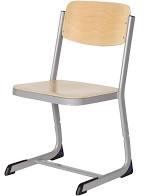 на усмотрение организаторашт15.Мультимедий ная система (проктор, экран, аудио)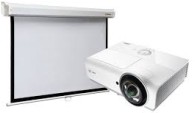 на усмотрение организаторашт1/156.Лес набор фигурок. Деревья- пазлы/ч. ИзБерезки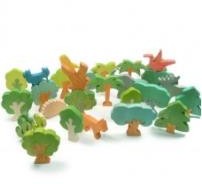 6 деревьев — пазлов из 2-х частей: ствол и крона. Дуб, ёлка, пальма, берёза, яблоня и липа + 1 кактусhttp://xn	8sbitidxudkr4d.xn--p1ai/index.php?route=product/producшт1/15t&product_id=6177.Добрый кот перчаточная кукла. “Весна”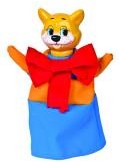 https://vesna.toys/catalog/kukol-nyy- teatr/kt_dobryy_kot/шт1/158.Мальчик поэт перчаточная кукла.“Весна”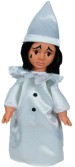 https://vesna.toys/catalog/kukol-nyy- teatr/kt_malchik_poet/шт1/159.Мачеха перчаточная кукла. “Весна”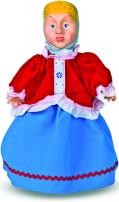 https://vesna.toys/catalog/kukol-nyy- teatr/kt_machekha/шт1/1510Девочка с голубыми волосами перчаточная кукла. “Весна”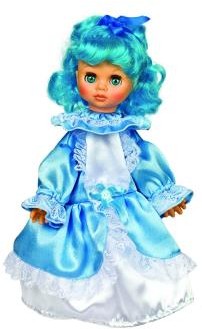 https://vesna.toys/catalog/kukol-nyy- teatr/kt_devochka_s_golubymi_volosa mi/шт1/1511Набор«Животные леса Весна»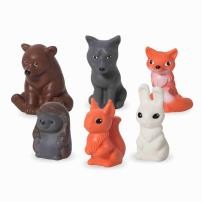 https://vesna.toys/catalog/igrushki-iz- pvh/kukly-raznye_9/nabor-zhivotnye- lesa-vesna/шт1/1512Набор«Животные Арктики и Антарктики» “Весна”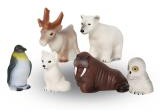 https://vesna.toys/catalog/igrushki-iz-pvh/kukly-raznye_9/nabor- zhivotnye-arktiki-i-antarktiki-vesna/шт1/1513Набор«Домашние животные Весна»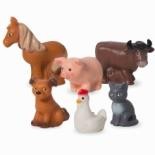 https://vesna.toys/catalog/igrushki-iz- pvh/kukly-raznye_9/nabor-domashnie- zhivotnye-vesna/шт1/1514Развивающая игра "Ассоциации природа" издерева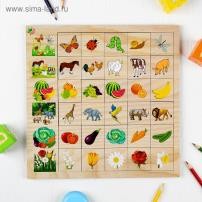 https://www.sima- land.ru/2760652/razvivayuschaya-igra- associacii-priroda-iz-dereva/шт1/1515Мемо "Формы и цвета"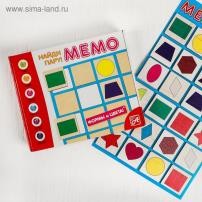 https://www.sima- land.ru/4592400/memo-formy-i- cveta/шт1/1516Игра для тренировки памяти "Мемо.Домики" размер окошек: 4 ×4,5 см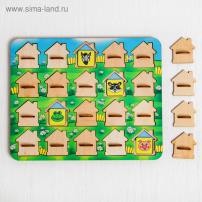 https://www.sima- land.ru/3308665/igra-dlya-trenirovki- pamyati-memo-domiki-razmer- okoshek-4-4-5-cm/шт1/1517Семейка куколок Вальда "Семья 4 человека", Вальда,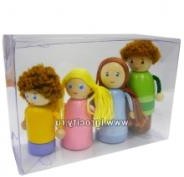 https://www.igrocity.ru/gift.php?kod_ groop=people&kod=162371шт1/1518Россия - Родина моя. Природа России.Демонстраци онные картинки,беседы, раздат. карточки, закладки.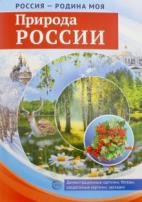 10 демонстрационных картинок А4.12 раздаточных карточек (65х84 мм.)2 закладки.https://www.labirint.ru/books/538418/шт1/1519Крюгер К. Комплект метафорическ их ассоциативны х карт "Я и все-все-все" (50 карт +брошюра)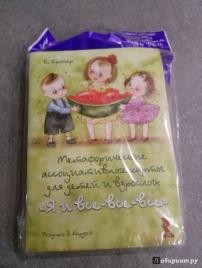 https://nikbook.ru/product/kryuger-k- metaforicheskie-assotsiativnye-karty- dlya-detey-i-vzroslykh-ya-i-vse-vse-vse- 50-kart--broshyura/шт1/1520Васильева И. Волшебный сундучок. 4 набора карточек + Книга сказочных игр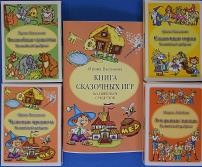 https://nikbook.ru/product/vasileva-i- volshebnyy-sunduchok-4-nabora- kartochek--kniga-skazochnykh-igr/шт1/1521Крюгер К. Метафоричес кие ассоциативны е карты«Эмоции в моей жизни»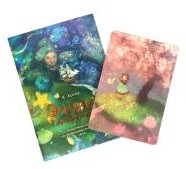 https://nikbook.ru/product/kryuger-k- metaforicheskie-assotsiativnye-karty- emotsii-v-moey-zhizni/шт1/1522Набор из 12 тактильных лотошек + тактильный планшет сфактурами на 12 гнезд, Лес Геркулес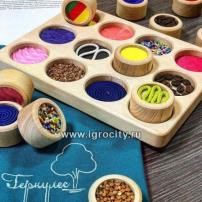 https://www.igrocity.ru/gift.php?kod_ groop=taktilnie&kod=167856шт1/1523Демонстраци онные картинки "Чувства и эмоции" 16 шт. с текстом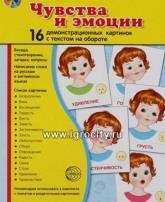 https://www.igrocity.ru/gift.php?kod_ groop=rosman&kod=168035шт1/1524Сортер " Шарики на доске", Уланик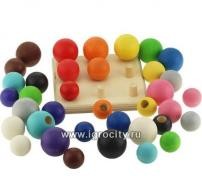 https://www.igrocity.ru/gift.php?kod_ groop=logik- kub&kod=168986&utm_source=ii&ut m_medium=saleшт1/1525Нейропсихол огическая игра "Попробуй повтори", 75 карточек, Генезис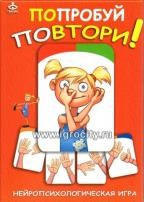 https://www.igrocity.ru/gift.php?kod_ groop=vnimanie&kod=167154шт1/1526Настольная игра с кубиками- шумелками "Звуковое мемори" Простые правила2000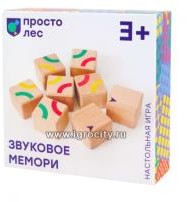 https://www.igrocity.ru/gift.php?kod_ groop=vnimanie&kod=170265шт1/1527Наборфигурок "Моя семья", 12 шт., Learning Resources (упаковка zip- пакет)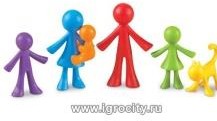 https://www.igrocity.ru/gift.php?kod_ groop=people&kod=166860шт1/1528Набор колокольчико в на ручке Flight. 8 колокольчико в (8 нот)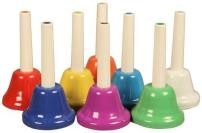 https://www.intelkot.ru/nabor- kolokolchikov-na-ruchke-flight-8- kolokolchikov-8-not/шт1/1529Деревянный пазл ""Четыре медведя цветной"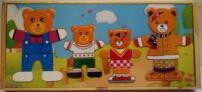 https://cityoftoys.ru/derevyannie_igru shky/derevyannie_pazly/derevyannyy- pazl-ramka-chetyre-medvedya- tsvetnoy/?utm_source=googlemc&ut m_medium=cpc2&utm_campaign=city oftoys&utm_idproduct=3631&utm_m ainarticulproduct=8207&gclid=EAIaIQo bChMIzMm22bSx6AIVWsayCh1BxwEM EAYYASABEgKjhPD_BwEшт1/1530Игровой комплект психолога №3«Ориентация в пространстве и зрительно- моторная координация» ИДКА200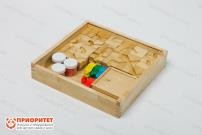 https://prioritet1.com/katalog/igrovoj- komplekt-psixologa-3-orientacziya-v- prostranstve-i-zritelno-motornaya- koordinacziyaшт1/1531Юнгианская психологичес кая мини- песочница с синим дном 35х50 см с крышкой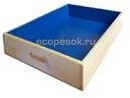 http://ecopesok.ru/products/3142942 9шт1/15РАСХОДНЫЕ МАТЕРИАЛЫ НА 1 УЧАСТНИКАРАСХОДНЫЕ МАТЕРИАЛЫ НА 1 УЧАСТНИКАРАСХОДНЫЕ МАТЕРИАЛЫ НА 1 УЧАСТНИКАРАСХОДНЫЕ МАТЕРИАЛЫ НА 1 УЧАСТНИКАРАСХОДНЫЕ МАТЕРИАЛЫ НА 1 УЧАСТНИКАРАСХОДНЫЕ МАТЕРИАЛЫ НА 1 УЧАСТНИКАРАСХОДНЫЕ МАТЕРИАЛЫ НА 1 УЧАСТНИКАРасходные материалыРасходные материалыРасходные материалыРасходные материалыРасходные материалыРасходные материалыРасходные материалы№ п/пНаименованиеНаименованиеФото расходных материаловТехнические характеристики оборудования, инструментов и ссылка на сайт производителя, поставщикаЕд. измеренияНеобходим ое кол-во1.Бумага А4 для принтера 30 листовБумага А4 для принтера 30 листов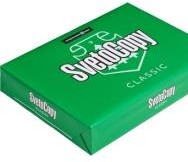 https://www.komus.ru/katalog/bumag a-i-bumazhnye-izdeliya/bumaga-dlya- ofisnoj-tekhniki/formatnaya- bumaga/bumaga-formatnaya-belaya- dlya-ofisnoj-tekhniki/bumaga-dlya- ofisnoj-tekhniki-svetocopy-a4-marka-c- 80-g-kv-m-500-listov-/p/13500/?from=block-301-1шт12.Фломастеры 6 цветовФломастеры 6 цветов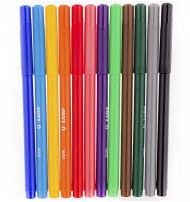 https://www.komus.ru/uchus-s- komus/dlya- doshkolnikov/flomastery/flomastery- 1-school-otlichnik-6- tsvetov/p/741553/?from=block-123-2шт13.Цветная бумага 24 листаЦветная бумага 24 листа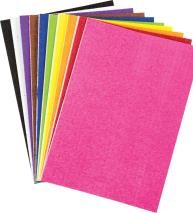 https://www.komus.ru/katalog/tovary-dlya-doma/tovary-dlya- tvorchestva/tsvetnaya-bumaga-i- karton/bumaga-tsvetnaya-dlya- podelok/bumaga-tsvetnaya-applika- a4-24-lista-24-tsveta-ofsetnaya-/p/719737/?from=block-123-1шт14.НожницыНожницы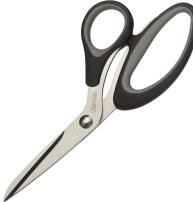 https://www.komus.ru/katalog/tovary-dlya-doma/tovary-dlya- shkoly/kantstovary-dlya- uchashhikhsya/nozhnitsy- kantselyarskie/nozhnitsy- shkolnye/nozhnitsy-detskie-attache- 130-mm-s-ergonomichnymi-ruchkami-/p/167355/?from=block-123-8шт15.Карандаши цветные (12 штук)Карандаши цветные (12 штук)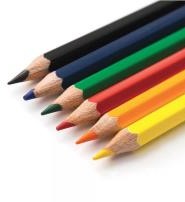 https://www.komus.ru/katalog/tovary-dlya-doma/tovary-dlya- shkoly/kantstovary-dlya- uchashhikhsya/shkolnye- karandashi/karandashi-tsvetnye/karandashi-tsvetnye-шт1silwerhof-12-tsvetov- shestigrannye/p/900403/?from=block- 123-66.Карандаш простой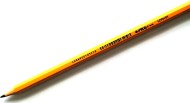 https://www.komus.ru/katalog/ruchki- karandashi-markery/karandashi- chernografitnye/karandash- chernografitnyj-bic-evolution-eko-hb- zatochennyj-s- lastikom/p/19079/?from=block-123-4шт17.Ватман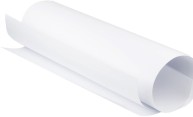 https://www.komus.ru/katalog/bumag a-i-bumazhnye-izdeliya/bumaga-dlya- ofisnoj-tekhniki/bumaga-dlya- shirokoformatnykh-printerov-i- chertezhnykh-rabot/vatman/vatman- bumaga-chertezhnaya-mega-engineer- a1-5-listov-razmer-610x860-mm- plotnost-200-g-kv-m-belizna-146-/p/327351/?from=block-123-1шт18.Линейка 25 см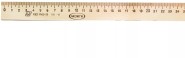 https://www.komus.ru/katalog/tovary-dlya-doma/tovary-dlya- shkoly/chertezhnye- prinadlezhnosti/linejki-ugolniki- transportiry/linejki/linejka-mozhga- derevyannaya-25- sm/p/42385/?from=block-123-2шт19.Ручки шариковые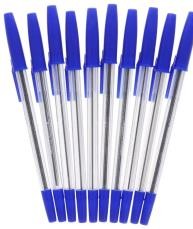 https://www.komus.ru/katalog/ruchki- karandashi-markery/sharikovye- ruchki/sharikovye-neavtomaticheskie- ruchki/ruchka-sharikovaya-sinyaya- tolshhina-linii-0-7-mm-/p/354340/?from=block-123-1шт110.Скотч средних размеров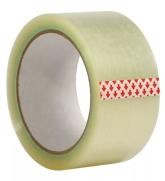 https://www.komus.ru/katalog/kantst ovary/klejkie-lenty-i-derzhateli/klejkie- kantselyarskie-lenty-skotch-/klejkaya- lenta-kantselyarskaya-attache- prozrachnaya-19-mm-kh-33-m- plastikovaya-vtulka-/p/376288/?from=block-123-19шт111.Клей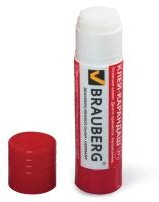 https://www.komus.ru/katalog/kantst ovary/klej/klej-karandash/klej- karandash-kores-8-g-12083-/p/17150/?from=block-123-7шт112.Кинетический Трогательный песок "Лепа" Базовый 2кг, цвет классическийКинетический Трогательный песок "Лепа" Базовый 2кг, цвет классический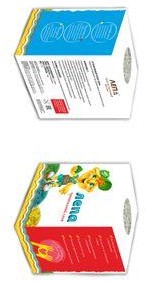 http://ecopesok.ru/products/2770630 0шт1/15РАСХОДНЫЕ МАТЕРИАЛЫ, ОБОРУДОВАНИЕ И ИНСТРУМЕНТЫ, КОТОРЫЕУЧАСТНИКИ ДОЛЖНЫ ИМЕТЬ ПРИ СЕБЕ (при необходимости)РАСХОДНЫЕ МАТЕРИАЛЫ, ОБОРУДОВАНИЕ И ИНСТРУМЕНТЫ, КОТОРЫЕУЧАСТНИКИ ДОЛЖНЫ ИМЕТЬ ПРИ СЕБЕ (при необходимости)РАСХОДНЫЕ МАТЕРИАЛЫ, ОБОРУДОВАНИЕ И ИНСТРУМЕНТЫ, КОТОРЫЕУЧАСТНИКИ ДОЛЖНЫ ИМЕТЬ ПРИ СЕБЕ (при необходимости)РАСХОДНЫЕ МАТЕРИАЛЫ, ОБОРУДОВАНИЕ И ИНСТРУМЕНТЫ, КОТОРЫЕУЧАСТНИКИ ДОЛЖНЫ ИМЕТЬ ПРИ СЕБЕ (при необходимости)РАСХОДНЫЕ МАТЕРИАЛЫ, ОБОРУДОВАНИЕ И ИНСТРУМЕНТЫ, КОТОРЫЕУЧАСТНИКИ ДОЛЖНЫ ИМЕТЬ ПРИ СЕБЕ (при необходимости)РАСХОДНЫЕ МАТЕРИАЛЫ, ОБОРУДОВАНИЕ И ИНСТРУМЕНТЫ, КОТОРЫЕУЧАСТНИКИ ДОЛЖНЫ ИМЕТЬ ПРИ СЕБЕ (при необходимости)РАСХОДНЫЕ МАТЕРИАЛЫ, ОБОРУДОВАНИЕ И ИНСТРУМЕНТЫ, КОТОРЫЕУЧАСТНИКИ ДОЛЖНЫ ИМЕТЬ ПРИ СЕБЕ (при необходимости)По согласованию с главным экспертомРАСХОДНЫЕ МАТЕРИАЛЫ И ОБОРУДОВАНИЕ, ЗАПРЕЩЕННЫЕ НА ПЛОЩАДКЕРАСХОДНЫЕ МАТЕРИАЛЫ И ОБОРУДОВАНИЕ, ЗАПРЕЩЕННЫЕ НА ПЛОЩАДКЕРАСХОДНЫЕ МАТЕРИАЛЫ И ОБОРУДОВАНИЕ, ЗАПРЕЩЕННЫЕ НА ПЛОЩАДКЕРАСХОДНЫЕ МАТЕРИАЛЫ И ОБОРУДОВАНИЕ, ЗАПРЕЩЕННЫЕ НА ПЛОЩАДКЕРАСХОДНЫЕ МАТЕРИАЛЫ И ОБОРУДОВАНИЕ, ЗАПРЕЩЕННЫЕ НА ПЛОЩАДКЕРАСХОДНЫЕ МАТЕРИАЛЫ И ОБОРУДОВАНИЕ, ЗАПРЕЩЕННЫЕ НА ПЛОЩАДКЕРАСХОДНЫЕ МАТЕРИАЛЫ И ОБОРУДОВАНИЕ, ЗАПРЕЩЕННЫЕ НА ПЛОЩАДКЕПо согласованию с главным экспертомДОПОЛНИТЕЛЬНОЕ ОБОРУДОВАНИЕ, ИНСТРУМЕНТЫ КОТОРОЕ МОЖЕТ ПРИВЕСТИС СОБОЙ УЧАСТНИК (при необходимости)ДОПОЛНИТЕЛЬНОЕ ОБОРУДОВАНИЕ, ИНСТРУМЕНТЫ КОТОРОЕ МОЖЕТ ПРИВЕСТИС СОБОЙ УЧАСТНИК (при необходимости)ДОПОЛНИТЕЛЬНОЕ ОБОРУДОВАНИЕ, ИНСТРУМЕНТЫ КОТОРОЕ МОЖЕТ ПРИВЕСТИС СОБОЙ УЧАСТНИК (при необходимости)ДОПОЛНИТЕЛЬНОЕ ОБОРУДОВАНИЕ, ИНСТРУМЕНТЫ КОТОРОЕ МОЖЕТ ПРИВЕСТИС СОБОЙ УЧАСТНИК (при необходимости)ДОПОЛНИТЕЛЬНОЕ ОБОРУДОВАНИЕ, ИНСТРУМЕНТЫ КОТОРОЕ МОЖЕТ ПРИВЕСТИС СОБОЙ УЧАСТНИК (при необходимости)ДОПОЛНИТЕЛЬНОЕ ОБОРУДОВАНИЕ, ИНСТРУМЕНТЫ КОТОРОЕ МОЖЕТ ПРИВЕСТИС СОБОЙ УЧАСТНИК (при необходимости)ДОПОЛНИТЕЛЬНОЕ ОБОРУДОВАНИЕ, ИНСТРУМЕНТЫ КОТОРОЕ МОЖЕТ ПРИВЕСТИС СОБОЙ УЧАСТНИК (при необходимости)№ п/п№ п/пНаименовани еНаименовани е оборудования илиинструмента, или мебелиТехнические характеристики оборудования, инструментов и ссылка на сайт производителя, поставщикаЕд. измеренияНеобходим ое кол-воПо согласованию с главным экспертомОБОРУДОВАНИЕ НА 1-ГО ЭКСПЕРТА (при необходимости)ОБОРУДОВАНИЕ НА 1-ГО ЭКСПЕРТА (при необходимости)ОБОРУДОВАНИЕ НА 1-ГО ЭКСПЕРТА (при необходимости)ОБОРУДОВАНИЕ НА 1-ГО ЭКСПЕРТА (при необходимости)ОБОРУДОВАНИЕ НА 1-ГО ЭКСПЕРТА (при необходимости)ОБОРУДОВАНИЕ НА 1-ГО ЭКСПЕРТА (при необходимости)ОБОРУДОВАНИЕ НА 1-ГО ЭКСПЕРТА (при необходимости)В данном пункте необходимо указать оборудование, ПО, мебель, инструментов для экспертовВ данном пункте необходимо указать оборудование, ПО, мебель, инструментов для экспертовВ данном пункте необходимо указать оборудование, ПО, мебель, инструментов для экспертовВ данном пункте необходимо указать оборудование, ПО, мебель, инструментов для экспертовВ данном пункте необходимо указать оборудование, ПО, мебель, инструментов для экспертовВ данном пункте необходимо указать оборудование, ПО, мебель, инструментов для экспертовВ данном пункте необходимо указать оборудование, ПО, мебель, инструментов для экспертов№ п/п№ п/пНаименовани еФото необходимого оборудованияили инструмента, или мебелиТехнические характеристики оборудования, инструментов и ссылка на сайт производителя, поставщикаЕд. измеренияНеобходим ое кол-во11Стол офисный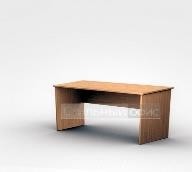 1400х600х750Шт.122Стул посетителя офисный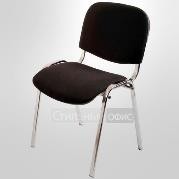 Размеры: 55х80Шт.1РАСХОДНЫЕ МАТЕРИАЛЫ НА 1 Эксперта (при необходимости)РАСХОДНЫЕ МАТЕРИАЛЫ НА 1 Эксперта (при необходимости)РАСХОДНЫЕ МАТЕРИАЛЫ НА 1 Эксперта (при необходимости)РАСХОДНЫЕ МАТЕРИАЛЫ НА 1 Эксперта (при необходимости)РАСХОДНЫЕ МАТЕРИАЛЫ НА 1 Эксперта (при необходимости)РАСХОДНЫЕ МАТЕРИАЛЫ НА 1 Эксперта (при необходимости)РАСХОДНЫЕ МАТЕРИАЛЫ НА 1 Эксперта (при необходимости)Расходные материалыРасходные материалыРасходные материалыРасходные материалыРасходные материалыРасходные материалыРасходные материалы№ п/п№ п/пНаименовани еФото расходных материаловТехнические характеристики оборудования, инструментов и ссылка на сайт производителя, поставщикаЕд. измеренияНеобходим ое кол-во11Бумага А4 для принтера 30 листовhttps://www.komus.ru/katalog/bumag a-i-bumazhnye-izdeliya/bumaga-dlya- ofisnoj-tekhniki/formatnaya- bumaga/bumaga-formatnaya-belaya- dlya-ofisnoj-tekhniki/bumaga-dlya- ofisnoj-tekhniki-svetocopy-a4-marka-c- 80-g-kv-m-500-listov-/p/13500/?from=block-301-12Ручки шариковы еhttps://www.komus.ru/katalog/ruchki- karandashi-markery/sharikovye- ruchki/sharikovye-neavtomaticheskie- ruchki/ruchka-sharikovaya-sinyaya- tolshhina-linii-0-7-mm-/p/354340/?from=block-123-1ОБЩАЯ ИНФРАСТРУКТУРА КОНКУРСНОЙ ПЛОЩАДКИ (при необходимости)ОБЩАЯ ИНФРАСТРУКТУРА КОНКУРСНОЙ ПЛОЩАДКИ (при необходимости)ОБЩАЯ ИНФРАСТРУКТУРА КОНКУРСНОЙ ПЛОЩАДКИ (при необходимости)ОБЩАЯ ИНФРАСТРУКТУРА КОНКУРСНОЙ ПЛОЩАДКИ (при необходимости)ОБЩАЯ ИНФРАСТРУКТУРА КОНКУРСНОЙ ПЛОЩАДКИ (при необходимости)ОБЩАЯ ИНФРАСТРУКТУРА КОНКУРСНОЙ ПЛОЩАДКИ (при необходимости)В данном пункте необходимо указать дополнительное оборудование, средства индивидуальной защитыВ данном пункте необходимо указать дополнительное оборудование, средства индивидуальной защитыВ данном пункте необходимо указать дополнительное оборудование, средства индивидуальной защитыВ данном пункте необходимо указать дополнительное оборудование, средства индивидуальной защитыВ данном пункте необходимо указать дополнительное оборудование, средства индивидуальной защитыВ данном пункте необходимо указать дополнительное оборудование, средства индивидуальной защиты№НаименованиФотоТехнические характеристикиЕд.Необходимп/пенеобходимогооборудования, инструментов и ссылка наизмеренияое кол-вооборудованиясайт производителя, поставщика, средстваиндивидуальной защиты1Порошковы йогнетушите ль ОП-4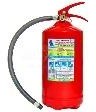 Класс В - 55 В Класс А - 2 АШт.1КОМНАТА УЧАСТНИКОВ (при необходимости)КОМНАТА УЧАСТНИКОВ (при необходимости)КОМНАТА УЧАСТНИКОВ (при необходимости)КОМНАТА УЧАСТНИКОВ (при необходимости)КОМНАТА УЧАСТНИКОВ (при необходимости)КОМНАТА УЧАСТНИКОВ (при необходимости)В данном пункте необходимо указать оборудование, мебель, расходные материалы, которыми будут оборудована комната для участников (при необходимости)В данном пункте необходимо указать оборудование, мебель, расходные материалы, которыми будут оборудована комната для участников (при необходимости)В данном пункте необходимо указать оборудование, мебель, расходные материалы, которыми будут оборудована комната для участников (при необходимости)В данном пункте необходимо указать оборудование, мебель, расходные материалы, которыми будут оборудована комната для участников (при необходимости)В данном пункте необходимо указать оборудование, мебель, расходные материалы, которыми будут оборудована комната для участников (при необходимости)В данном пункте необходимо указать оборудование, мебель, расходные материалы, которыми будут оборудована комната для участников (при необходимости)№НаименованиФотоТехнические характеристикиЕд.Необходимп/пенеобходимогооборудования, инструментов и ссылка наизмеренияое кол-вооборудованиясайт производителя, поставщикаилиинструмента,или мебели,илирасходныхматериалов1Стол офисный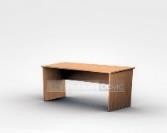 1400х600х750шт52Стул посетителя офисный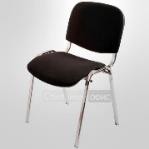 Размеры: 55х80шт5ДОПОЛНИТЕЛЬНЫЕ ТРЕБОВАНИЯ К ПЛОЩАДКЕ/КОММЕНТАРИИДОПОЛНИТЕЛЬНЫЕ ТРЕБОВАНИЯ К ПЛОЩАДКЕ/КОММЕНТАРИИДОПОЛНИТЕЛЬНЫЕ ТРЕБОВАНИЯ К ПЛОЩАДКЕ/КОММЕНТАРИИДОПОЛНИТЕЛЬНЫЕ ТРЕБОВАНИЯ К ПЛОЩАДКЕ/КОММЕНТАРИИДОПОЛНИТЕЛЬНЫЕ ТРЕБОВАНИЯ К ПЛОЩАДКЕ/КОММЕНТАРИИДОПОЛНИТЕЛЬНЫЕ ТРЕБОВАНИЯ К ПЛОЩАДКЕ/КОММЕНТАРИИКоличество точек электропитания и их характеристики, количество точек интернета и требования к нему, количество точек воды и требования (горячая, холодная)Количество точек электропитания и их характеристики, количество точек интернета и требования к нему, количество точек воды и требования (горячая, холодная)Количество точек электропитания и их характеристики, количество точек интернета и требования к нему, количество точек воды и требования (горячая, холодная)Количество точек электропитания и их характеристики, количество точек интернета и требования к нему, количество точек воды и требования (горячая, холодная)Количество точек электропитания и их характеристики, количество точек интернета и требования к нему, количество точек воды и требования (горячая, холодная)Количество точек электропитания и их характеристики, количество точек интернета и требования к нему, количество точек воды и требования (горячая, холодная)№НаименованиНаименованиТехнические характеристикиЕд.Необходимп/пееоборудования, инструментов и ссылка наизмеренияое кол-вонеобходимогосайт производителя, поставщикаоборудованияилиинструмента,или мебели1Кулер для воды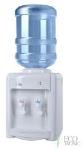 настольный без охлажденияШт.1Наименование нозологииПлощадь, м.кв.Ширина проходамежду	рабочими местами, м.Специализированное	оборудование, количество.**Рабочее место участника с нарушениемслухане менее 4,5 кв. мотсутствуют требованияИсток Синхро - информационно- коммуникационная панель для инвалидов по слуху (https://www.istok- audio.com/catalog/product/istok_sinkhro_infor matsionno_kommunikatsionnaya_panel/)FM-передатчики производства OTICON серии Amigo (https://www.istok- audio.com/catalog/product/fm-peredatchiki- proizvodstva-oticon-serii-amigo429/)Информационные индукционные системы для слабослышащих (https://www.istok- audio.com/catalog/product/informatsionnye- induktsionnye-sistemy-dlya- slaboslyshashchikh-serii-istok/)Рабочее место участника с нарушениемзренияне менее 4,5 кв. мотсутствуют требованияZoomText Fusion — универсальная программа экранного доступа (http://www.elitagroup.ru/pages/fusion.php)OpenBook 9.0 программное обеспечение для сканирования и чтения(http://www.elitagroup.ru/pages/OpenBook.ph p)Увеличитель RUBY®(http://www.elitagroup.ru/pages/mPortable.ph p)Дисплей Брайля Focus 40/80 Blue сбеспроводной технологией Bluetooth®(http://www.elitagroup.ru/pages/FocusBlue.ph p)ElSmart смартфон с клавишным управлениеми озвученным интерфейсом(http://www.elitagroup.ru/pages/ElSmart.php)Рабочее	место участника	с нарушением ОДАне менее 4,5 кв. мНе менее 1,4 м(диаметр зоны длясамостоятельного разворота на 180° инвалида на кресле-коляске)Столешница для стола с микролифтом(https://www.istok- audio.com/catalog/product/stoleshnitsa_dlya_s tola_s_mikroliftom/)Джойстик компьютерный адаптированный, беспроводной (https://www.istok- audio.com/catalog/product/dzhoystik_kompyut ernyy_adaptirovannyy_besprovodnoy/)Клавиатура адаптированная с крупными кнопками + пластиковая накладка,разделяющая клавиши, беспроводная(https://www.istok- audio.com/catalog/product/klaviatura- adaptirovannaya-s-krupnymi-knopkami- plastikovaya-nakladka-razdelyayushchaya- klavishi-besp/)Рабочее место участника с соматическими заболеваниямине менее 4,5 кв. мотсутствуют требованияРабочее	место участника	с ментальными нарушениямине менее 4,5 кв. мотсутствуют требования